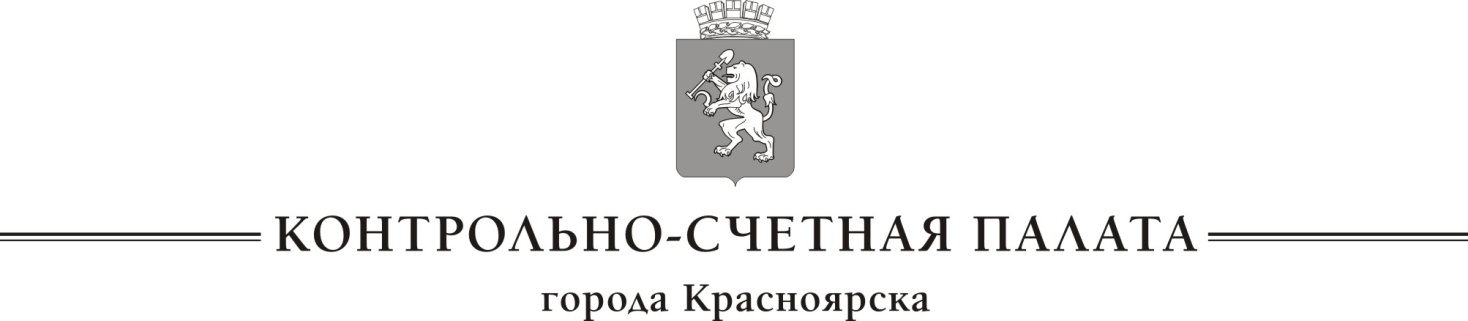 СТАНДАРТ ВНЕШНЕГО МУНИЦИПАЛЬНОГО ФИНАНСОВОГО КОНТРОЛЯСФК 8 «Порядок проведения внешней проверки годового отчета об исполнении бюджета города Красноярска»(в ред. решений коллегии Контрольно-счетной палаты города Красноярска от 30.03.2015 № 14, от 09.03.2016 № 08, от 01.08.2017 № 29)           Дата начала действия: 18.02.2015Красноярск 2017СОДЕРЖАНИЕ1. Общие положения	32. Правовые и информационные основы проведения внешней проверки	43. Основные этапы проведения внешней проверки	53.1. Организационный этап	53.2. Проведение внешней проверки бюджетной отчетности ГАБС	63.3. Проведение внешней проверки отчета об исполнении бюджета города и подготовка Заключения Контрольно-счетной палаты на отчет об исполнении бюджета города	7Приложение 1	11Приложение 2	121. Общие положения1.1. Стандарт внешнего муниципального финансового контроля СФК 8 «Порядок проведения внешней проверки годового отчета об исполнении бюджета города Красноярска» (далее - Стандарт) разработан и утвержден на основании:- Бюджетного кодекса Российской Федерации (далее – Бюджетный кодекс);- Федерального закона от 07.02.2011 № 6-ФЗ «Об общих принципах организации и деятельности контрольно-счетных органов субъектов Российской Федерации и муниципальных образований» (далее – ФЗ № 6-ФЗ);- Общих требований Счетной палаты Российской Федерации к стандартам внешнего государственного и муниципального финансового контроля для проведения контрольных и экспертно-аналитических мероприятий контрольно-счетными органами субъектов Российской Федерации и муниципальных образований, утвержденных коллегией Счетной палаты Российской Федерации (протокол от 17.10.2014 № 47К (993));- Положения о Контрольно-счетной палате города Красноярска, утвержденного решением Красноярского городского Совета от 31.05.2005 № 6-108 «О Контрольно-счетной палате города Красноярска» (далее - Положение о Контрольно-счетной палате);- Положения о бюджетном процессе в городе Красноярске, утвержденного решением Красноярского городского Совета депутатов от 11.12.2007 № 15-359 «О бюджетном процессе в городе Красноярске» (далее – Положение о бюджетном процессе);- Регламента Контрольно-счетной палаты города Красноярска, утвержденного решением коллегии Контрольно-счетной палаты города Красноярска (далее - Регламент).1.2. Стандарт применяется с учетом:- нормативных и методических документов, регулирующих общие принципы осуществления внешнего муниципального финансового контроля и проведения экспертно-аналитических мероприятий;- нормативных и методических документов, регулирующих порядок представления, рассмотрения и внешней проверки годовых отчетов об исполнении бюджетов за отчетный финансовый год.Стандарт применяется должностными лицами и иными работниками Контрольно-счетной платы города Красноярска (далее – сотрудники Контрольно-счетной палаты) при проведении внешней проверки годовой бюджетной отчетности главных администраторов бюджетных средств (далее – бюджетная отчётность ГАБС) и подготовки заключения на годовой отчет об исполнении бюджета города Красноярска (далее также – Заключение).1.3. Стандарт предназначен для методологического обеспечения реализации положений статьи 264.4 БК РФ, статьи 2 Положения о Контрольно-счетной палате, статьи 33 Положения о бюджетном процессе и Регламента.1.4. Целью Стандарта является установление общих требований, правил и процедур проведения Контрольно-счетной палатой города Красноярска (далее – Контрольно-счетная палата) внешней проверки годового отчета об исполнении бюджета города Красноярска (далее также – внешняя проверка).1.5. Задачами Стандарта являются:- установление общих требований к организации, проведению, оформлению результатов внешней проверки бюджетной отчетности ГАБС;- определение основных этапов организации и проведения внешней проверки, а также определение порядка взаимодействия между сотрудниками Контрольно-счетной палаты в ходе проведения внешней проверки годового отчета об исполнении бюджета города Красноярска, бюджетной отчетности ГАБС и подготовки Заключения;- установление общих требований к подготовке Заключения;- определение порядка рассмотрения и утверждения результатов внешней проверки бюджетной отчетности ГАБС и Заключения.1.6. В Стандарте термины и понятия применяются в значении, используемом в законодательстве Российской Федерации.2. Правовые и информационные основы проведения внешней проверки 2.1. Годовой отчет об исполнении бюджета города Красноярска (далее - отчет об исполнении бюджета города) до его рассмотрения Красноярским городским Советом депутатов подлежит внешней проверке Контрольно-счетной палатой, которая включает внешнюю проверку бюджетной отчетности ГАБС и подготовку Заключения на отчет об исполнении бюджета города.2.2. Внешняя проверка отчета об исполнении бюджета города осуществляется Контрольно-счетной палатой с соблюдением требований, установленных Бюджетным кодексом, и в порядке, определенном Положением о бюджетном процессе, а также настоящим Стандартом. Внешняя проверка является экспертно-аналитическим мероприятием.Внешняя проверка бюджетной отчетности ГАБС и отчета об исполнении бюджета города за отчетный финансовый год осуществляется в форме камеральной проверки и проводится по месту нахождения Контрольно-счетной палаты.2.3. При организации и проведении внешней проверки отчета об исполнении бюджета города сотрудники Контрольно-счетной палаты руководствуются нормативными правовыми актами Российской Федерации, Красноярского края, Положением о Контрольно-счетной палате, иными правовыми актами города, Регламентом, настоящим Стандартом, приказом председателя Контрольно-счетной палаты (лица, исполняющего его обязанности) «О проведении внешней проверки годового отчета об исполнении бюджета города», и иными документами Контрольно-счетной палаты.2.4. При проведении внешней проверки отчета об исполнении бюджета города используются:- приказы Министерства финансов Российской Федерации, регулирующие порядок составления бюджетной отчетности и применения бюджетной классификации;- приказы Министерства финансов Красноярского края, регулирующие вопросы составления и предоставления бюджетной отчетности за отчетный финансовый год;- отчеты территориального органа федерального органа исполнительной власти, уполномоченного по контролю и надзору в области налогов и сборов, а также территориального органа Федерального  казначейства;- официальные интернет-сайты (порталы) органов государственной власти Российской Федерации, Красноярского края и администрации города Красноярска;- результаты контрольных и экспертно-аналитических мероприятий, проведенных Контрольно-счетной палатой;- официальные статистические данные.3. Основные этапы проведения внешней проверкиОсновными этапами проведения внешней проверки являются:организационный этап;проведение внешней проверки бюджетной отчётности ГАБС;проведение внешней проверки отчёта об исполнении бюджета города и подготовка Заключения. 3.1. Организационный этап3.1.1. Ответственным структурным подразделением за проведение внешней проверки отчета об исполнении бюджета города является экспертно-аналитический отдел Контрольно-счетной палаты.3.1.2. В срок до 25 февраля года, следующего за отчетным, экспертно-аналитический отдел осуществляет подготовку проекта приказа председателя Контрольно-счетной палаты (лица, исполняющего его обязанности) «О проведении внешней проверки годового отчета об исполнении бюджета города» (далее – Приказ), которым в том числе утверждается программа проведения внешней проверки, определяются ответственные лица за проведение внешней проверки бюджетной отчетности ГАБС и отчета об исполнении бюджета города, сроки проведения внешней проверки.3.1.3. Сроки проведения внешней проверки отчета об исполнении бюджета города определяются в соответствии с решением КГСД о бюджетном процессе. 3.1.4. Сроки проведения внешней проверки бюджетной отчетности ГАБС определяются с учетом установленных финансовым органом администрации города Красноярска сроков сдачи отчета об исполнении бюджета города в финансовый орган Красноярского края. 3.1.5. В случае представления в Контрольно-счетную палату измененной бюджетной отчетности ГАБС (ее отдельных форм) после ее сдачи в финансовый орган администрации города Красноярска, данная бюджетная отчётность (ее отдельные формы) принимается Контрольно-счетной палатой при наличии отметки данного финансового органа и сопроводительного письма главного администратора бюджетных средств (далее – ГАБС).3.1.6. Информация, документы и материалы, необходимые для проведения внешней проверки (помимо бюджетной отчетности ГАБС и отчета об исполнении бюджета города), могут быть получены по отдельному запросу Контрольно-счетной палаты в соответствии с ФЗ № 6-ФЗ.3.2. Проведение внешней проверки бюджетной отчетности ГАБС3.2.1. Цель внешней проверки бюджетной отчетности ГАБС - контроль за достоверностью, полнотой и соответствием нормативным требованиям составления и представления бюджетной отчетности ГАБС.3.2.2. Задачи внешней проверки бюджетной отчетности ГАБС: - оценка своевременности представления бюджетной отчетности;- оценка полноты представленной бюджетной отчетности (проверка наличия всех форм отчетности, предусмотренных статьей 264.1 Бюджетного кодекса);- оценка достоверности бюджетной отчетности (проверка данной отчётности на соответствие отчетам по поступлениям и выбытиям средств, представленным территориальным органом Федерального казначейства);- оценка соответствия бюджетной отчетности инструкции о порядке составления и предоставления годовой, квартальной и месячной отчетности об исполнении бюджетов бюджетной системы Российской Федерации, действующей на отчетный финансовый год;- анализ исполнения ГАБС доходов и расходов;- анализ дебиторской и кредиторской задолженности ГАБС;- анализ учета нарушений и недостатков, выявленных Контрольно-счетной палатой по результатам внешней проверки бюджетной отчетности за год, предшествующий отчетному году.3.2.3. Объекты внешней проверки – органы и иные организации, являющиеся в соответствии с решением КГСД о бюджете города ГАБС.3.2.4. Предмет внешней проверки – бюджетная отчетность ГАБС, представленная в Контрольно-счетную палату в порядке, установленном Бюджетным кодексом и статьей 33 Положения о бюджетном процессе.3.2.5. Бюджетная отчетность ГАБС представляется в Контрольно-счетную палату на бумажных носителях и (или) в виде электронных документов.Бюджетная отчетность ГАБС, поступившая в Контрольно-счетную палату, регистрируется в соответствии с резолюцией председателя Контрольно-счетной палаты (лица, исполняющего его обязанности) лицом, ответственным за делопроизводство.3.2.6. Проведение внешней проверки бюджетной отчетности ГАБС осуществляется в соответствии с указанным в Приказе распределением ГАБС между инспекциями и экспертно-аналитическим отделом.3.2.7. Сотрудники Контрольно-счетной палаты, осуществляющие внешнюю проверку бюджетной отчётности ГАБС, формируют проект заключения о результатах внешней проверки бюджетной отчетности ГАБС по форме, приведенной в приложении 1 к Стандарту.Заключение о результатах внешней проверки бюджетной отчетности ГАБС подписывается лицом, определённым Приказом ответственным за проведение внешней проверки бюджетной отчётности ГАБС. 3.2.8. Заключение о результатах внешней проверки бюджетной отчетности ГАБС в установленном порядке выносится на рассмотрение коллегии Контрольно-счетной палаты.3.2.9. После рассмотрения и утверждения коллегией Контрольно-счетной палаты результатов внешней проверки бюджетной отчетности ГАБС заключение о результатах внешней проверки бюджетной отчетности ГАБС направляется в адрес ГАБС не позднее 5 рабочих дней со дня его утверждения коллегией Контрольно-счетной палаты. 3.2.10. На основании заключений о результатах внешней проверки бюджетной отчетности ГАБС экспертно-аналитический отдел осуществляет подготовку сводной аналитической записки по результатам внешней проверки бюджетной отчетности ГАБС, которая включается в проект Заключения.3.3. Проведение внешней проверки отчета об исполнении бюджета города и подготовка Заключения Контрольно-счетной палаты на отчет об исполнении бюджета города3.3.1. Цель внешней проверки отчета об исполнении бюджета города - контроль за достоверностью, полнотой и соответствием нормативным требованиям составления и представления отчета об исполнении бюджета города.3.3.2. Задачами внешней проверки отчета об исполнении бюджета города являются определение:- своевременности представления и соответствия отчета об исполнении бюджета города Бюджетному кодексу, Положению о бюджетном процессе, решению Красноярского городского Совета депутатов о бюджете города на очередной финансовый год и плановый период (далее – решение о бюджете) и иным нормативным правовым актам;- достоверности и полноты отчета об исполнении бюджета города по доходам, расходам и источникам финансирования дефицита бюджета и его соответствия бюджетной классификации Российской Федерации.3.3.3. В ходе проведения внешней проверки отчета об исполнении бюджета города может быть проведена оценка:- достоверности отчета об исполнении бюджета города  (оценка данных, указанных в отчете об исполнении бюджета города, на соответствие данным, указанным в бюджетной отчетности ГАБС, отчетам по поступлениям и выбытиям средств, представленным территориальным органом Федерального казначейства);- соблюдения при исполнении бюджета города установленных бюджетным законодательством ограничений;- основных показателей социально-экономического развития города Красноярска;- исполнения доходов и расходов бюджета города, источников финансирования дефицита бюджета города;- реализации текста решения о бюджете;- реализации мероприятий и показателей муниципальных программ города Красноярск (далее – муниципальная программа);- финансирования в разрезе муниципальных программ;- исполнения Указов Президента РФ;- исполнения закупок товаров, работ и услуг для муниципальных нужд;- использования средств муниципального дорожного фонда города Красноярска;- реализации адресной инвестиционной программы на очередной финансовый год и плановый период;- исполнения кассового плана;- остатков средств бюджета, числящихся на конец финансового года;- дебиторской и кредиторской задолженности;- иных вопросов в соответствии с программой проведения внешней проверки.3.3.4. Объект внешней проверки – администрация города Красноярска.3.3.5. Предмет внешней проверки – отчет об исполнении бюджета города, представляемый в Контрольно-счетную палату в соответствии со статьей 33 Положения о бюджетном процессе.3.3.6. Отчет об исполнении бюджета города представляется в Контрольно-счетную палату администрацией города Красноярска в срок не позднее 1 апреля текущего года.3.3.7. При проведении внешней проверки отчета об исполнении бюджета города могут применяться следующие методы:- метод относительных величин – соотношение факта и плана исполнения бюджета города к первоначальной редакции и к последней редакции решения о бюджете, к уточненной бюджетной росписи;- метод сравнения (за 3 предыдущих года):горизонтальный сравнительный анализ – это анализ изменения доходов,  расходов и источников финансирования дефицита бюджета города в стоимостном и процентном выражении (темп роста, прирост, индексы) по сравнению с предыдущими годами;вертикальный сравнительный анализ - это определение удельного веса отдельных видов доходов и расходов бюджета города в общем итоговом показателе доходов и расходов бюджета города, а также сравнение данного удельного веса с предыдущими годами;- графический метод;- другие методы.3.3.8. По итогам проверки отчета об исполнении бюджета  города сотрудниками Контрольно-счетной палаты, осуществляющими внешнюю проверку по закрепленным за инспекциями направлениям, оформляются аналитические записки, которые передаются в экспертно-аналитический отдел и служат основой для подготовки Заключения.В случае выявления нарушений в аналитических записках при описании каждого нарушения должны быть указаны положения нормативных правовых актов, которые были нарушены, а также содержание нарушения. 3.3.9. Подготовка проекта Заключения осуществляется экспертно-аналитическим отделом Контрольно-счетной палаты на основании представленных аналитических записок в срок до 25 апреля года, следующего за отчетным. 3.3.10. Подготовка проекта Заключения осуществляется с учетом данных внешней проверки бюджетной отчетности ГАБС в соответствии  с примерной структурой Заключения, указанной в приложении 2 к Стандарту.При подготовке Заключения могут учитываться результаты контрольных и экспертно-аналитических мероприятий, проведенных Контрольно-счетной палатой. 3.3.11. При подготовке Заключения обеспечивается объективность, обоснованность, системность, четкость,  доступность и лаконичность изложения текста Заключения.3.3.12. При подготовке выводов и рекомендаций учитываются:- полнота бюджетной отчетности. Достигается при наличии всех предусмотренных порядком ее составления форм отчетности, разделов (частей) форм отчетности, граф и строк форм отчетности; - достоверность бюджетной отчетности. Достигается при наличии в формах отчетности всех предусмотренных порядком ее составления числовых, натуральных и иных показателей и совпадением указанных показателей с данными, полученными в ходе проведения внешней проверки бюджетной отчетности ГАБС и иных контрольных и экспертно-аналитических мероприятий. При этом порядок составления отчетности предусматривает дублирование учета кассового исполнения бюджета у получателя (администратора) бюджетных средств, финансового органа администрации города Красноярска и территориального органа Федерального казначейства. - соблюдение (несоблюдение) норм бюджетного законодательства. Вывод основывается на выявленных фактах нарушения законодательства, приводящих к недостоверности отчетности или иным формам ее искажения, а также фактах нарушения текста решения о бюджете.3.3.13. Заключение рассматривается и утверждается коллегией Контрольно-счетной палаты, подписывается председателем Контрольно-счетной палаты (лицом, исполняющим его обязанности) в срок до 30 апреля года, следующего за отчетным. 3.3.14. Заключение направляется в Красноярский городской Совет депутатов, администрацию города Красноярска, департамент финансов администрации города Красноярска не позднее 1 мая года, следующего за отчетным.Председатель   Контрольно-счетной палаты                                                             Г.Н. ФазлееваПриложение 1 к СтандартуУтверждено решением коллегииКонтрольно-счетной палаты города Красноярскаот ____________  № ______Заключение о результатах внешней проверки бюджетной отчетности за _______год(полное наименование ГАБС)г. Красноярск							«___»_______20__г.Объект проверки________________________________________________(полное наименование ГАБС)(далее –________________________________________________________(сокращенное наименование ГАБС)Цель проверки: контроль за достоверностью, полнотой и соответствием нормативным требованиям составления и представления бюджетной отчетности__________________________________________________________,                                                              (сокращенное наименование ГАБС)проводимый на основе информации, содержащейся в бюджетной отчетности.Форма проверки: камеральная, на выборочной основе.Проверяемый период: 20__г.1. Бюджетная отчетность представлена в Контрольно-счетную палату города Красноярска «__»______20__г., что соответствует (не соответствует) установленным срокам ее представления.2. Состав бюджетной отчетности соответствует (не соответствует) составу отчетности, утвержденному ст. 264.1 Бюджетного кодекса РФ.3. Проведенный анализ соответствия бюджетной отчетности требованиям, утвержденным ____________________________________________________________________(указываются наименование и реквизиты правового акта о порядке составления и предоставления годовой, квартальной и месячной отчетности об исполнении бюджетов бюджетной системы Российской Федерации)выявил следующие нарушения и недостатки ____________________________________________________________________  (указываются выявленные нарушения и недостатки)4. Анализ исполнения ГАБС доходов и расходов.5. Анализ дебиторской и кредиторской задолженности ГАБС.6. Анализ устранения нарушений и недостатков, выявленных Контрольно-счетной палатой города Красноярска по результатам внешней проверки бюджетной отчетности за год, предшествующей отчетному году.Лицо, определенное Приказомответственным за проведениевнешней проверки бюджетной отчётности ГАБС                            И.О. ФамилияПриложение 2 к СтандартуПримерная структура заключения Контрольно-счетной палаты города Красноярска на годовой отчет об исполнении бюджета города Красноярска I. Вводная часть	3II. Полнота и достоверность годовой бюджетной отчетности главных администраторов бюджетных средств и годового отчета об исполнении бюджета города 	3III. Анализ исполнения основных параметров бюджета города за отчетный финансовый год	5IV. Анализ исполнения доходов бюджета города	74.1. Анализ основных показателей социально-экономического развития города	74.2. Общие параметры доходов бюджета города	114.3. Анализ исполнения налоговых и неналоговых доходов бюджета города	144.3.1. Налоговые доходы бюджета города	144.3.2. Неналоговые доходы бюджета города	184.3.3. Анализ недоимки по налоговым и неналоговым доходам бюджета города	294.4. Анализ доходов бюджета города, полученных в виде безвозмездных поступлений	32V. Анализ исполнения расходов бюджета города	355.1. Общие параметры расходов бюджета города	355.2. Исполнение программных расходов бюджета города	385.3. Анализ использования бюджетных ассигнований муниципального дорожного фонда	435.4. Анализ исполнения адресной инвестиционной программы	46VI. Анализ расходов отраслей социальной сферы	506.1. Развитие образования в городе Красноярске	546.2. Развитие молодежной политики в городе Красноярске	636.3. Развитие культуры в городе Красноярске	666.4. Развитие системы социальной защиты населения города Красноярска	716.5. Развитие физической культуры и спорта в городе Красноярске	75VII. Анализ расходов в жилищно-коммунальном и дорожном хозяйстве города Красноярска797.1. Дорожное хозяйство	797.2. Жилищное хозяйство	877.3. Коммунальное хозяйство	917.4. Благоустройство	967.5. Прочие расходы в сфере жилищно-коммунального и дорожного хозяйства	99VIII. Информатизация города Красноярска	103IX. Управление земельно-имущественными отношениями на территории города Красноярска……………………………………………………………………………………..105X. Создание условий для развития предпринимательства в городе Красноярске	108XI. Расходы на обеспечение пассажирских перевозок транспортом общего пользования в городе Красноярске	111XII. Анализ в сфере закупок товаров, работ и услуг для муниципальных нужд	112XIII. Анализ кредиторской задолженности	120XIV. Дефицит бюджета города и источники его финансирования	124XV. Муниципальный долг и расходы на его обслуживание	126Выводы и предложения	130Утвержден решением коллегии Контрольно-счетной палаты города Красноярска от 17.02.2015 № 06